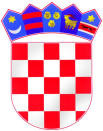 REPUBLIKA HRVATSKAŽUPANIJA OSJEČKO-BARANJSKAOSNOVNA ŠKOLA JOSIPA JURJA STROSSMAYERAKARDINALA ALOJZIJA STEPINCA bbĐURĐENOVACKLASA:007-04/22-02/02URBROJ:2149-8-22-14Đurđenovac,28.10.2022.										ZAPISNIK S 24. ELEKTRONSKE SJEDNICEŠKOLSKOG ODBORAodržane 28.10.2022.ZAPISNIK s 24.elektronske sjednice Školskog odbora održane u petak, 28.10.2022.Vrijeme: od 10:00 do 24:00 sata.         Na e-mail adrese članova Školskog odbora dostavljen je poziv i kratko obrazloženje za ovu 24. elektronsku sjednicu Školskog odbora, uz dokumente potrebne za donošenje odluka i zaključaka  iz nadležnosti Školskog odbora.Od  sedam (7) članova Školskog odbora, u radu ove sjednice sudjelovalo je  svih sedam (7) članova Školskog odbora, koji su prihvatili  dnevni red, savjete i sugestije da se održi elektronska sjednica sa sljedećim:DNEVNIM  REDOMRazmatranje Zapisnika s 23. elektronske sjednice Školskog odbora i usvajanje istog,Davanje prethodne suglasnosti, ravnatelju Škole, za zasnivanje radnog odnosa na radnom mjestu:stručnog suradnika PSIHOLOGA; na neodređeno; puno radno vrijeme, 1 izvršiteljica, počevši od 31.10.2022. s :  IVANOM ĆUKROVIĆ, sa stečenom  visokom stručnom spremom (VSS- magistra psihologije sa stečenim pedagoškim kompetencijama), koja je na usmenoj procjeni, odnosno razgovoru s Povjerenstvom za procjenu i vrednovanje kandidata za zapošljavanje, ostvarila najveći broj bodova i koja udovoljava uvjetima natječaja.U PRIVITKU:1. Popis prijavljenih kandidata i utvrđivanje potpunosti, pravodobnosti i ispravnosti prijave kandidata te uvjeta natječaja, 2. Rang lista vrednovanja kandidata prema broju bodova nakon usmene procjene, odnosno razgovora s Povjerenstvom za procjenu i vrednovanje kandidata za zapošljavanje, od 25.10.2022.Navedeno po provedenom natječaju koji je bio objavljen 10.10.2022.Učitelja edukatora rehabilitatora u odgojno-obrazovnim skupinama (OOS1 i OOS2); na određeno vrijeme ( ali ne dulje od 5 mjeseci, tijekom kojih će se natječaj ponoviti); puno radno vrijeme, počevši od 04.11.2022. s NESTRUČNIM OSOBAMA:Kristinom Grgić, magistrom edukacije hrvatskog jezika i književnosti u odgojno-obrazovnoj skupini (OOS1),Valentinom Stojanović Digula, magistrom primarnog obrazovanja u odgojno-obrazovnoj skupini (OOS2), U PRIVITKU: 1. Popis prijavljenih kandidata i utvrđivanje potpunosti, pravodobnosti i ispravnosti prijave kandidata te uvjeta natječaja, 2.Odluka o neprovođenju usmene procjene, odnosno vrednovanja kandidataUčitelja edukatora rehabilitatora u posebnom razrednom odjelu (PRO); na određeno vrijeme ( ali ne dulje od 5 mjeseci, tijekom kojih će se natječaj ponoviti); puno radno vrijeme, počevši od 04.11.2022. s NESTRUČNOM OSOBOM: Ivanom Šundalić, magistrom primarnog obrazovanja. U PRIVITKU: 1. Popis prijavljenih kandidata i utvrđivanje potpunosti, pravodobnosti i ispravnosti prijave kandidata te uvjeta natječaja, 2. Odluka o neprovođenju usmene procjene, odnosno vrednovanja kandidataZa radna mjesta pod točkom B) I C) natječaj je bio objavljen 10.10.2022., ali na neodređeno; puno radno vrijeme. Sukladno članku 107. stavak 12. Zakona o odgoju i obrazovanju u osnovnoj i srednjoj školi, ako se na natječaj ne javi osoba koja ispunjava uvjete natječaja, natječaj će se ponoviti u roku od 5 mjeseci, a do zasnivanja radnog odnosa na osnovi ponovljenog natječaja, radni odnos se može zasnovati s osobom koja ne ispunjava propisane uvjete ( nestručnom osobom).Sedam (7) članova Školskog odbora, kako slijedi: Dragica Purgar, predsjednica Školskog odbora,  Ana Peršić, zamjenica predsjednice Školskog odbora, Ranka Kezerle, članica Školskog odbora,Goran Knežević, član Školskog odbora,Krešimir Abičić, član Školskog odbora,Oliver Abičić, član Školskog odbora,Tomislav Abičić, član Školskog odbora,sudjelovalo je u radu ove elektronske sjednice, te su jednoglasno prihvatili dnevni red i poslali su svoj e-mail odgovor. Tijek rada:Točka 1.Nitko od članova Školskog odbora, koji su sudjelovali u ovoj elektronskoj sjednici, nije imao nikakvih primjedbi na Zapisnik s 23. elektronske sjednice Školskog odbora, te se slijedom toga, isti jednoglasno usvaja sa sedam (7) glasova ZA. Zaključak: Usvojen Zapisnik sa 23.elektronske  sjednice Školskog odbora.Točka  2.Nitko od članova Školskog odbora koji su sudjelovali u ovoj elektronskoj sjednici, nije imao nikakvih primjedbi niti pitanja u pogledu ove točke dnevnog reda, te su poslali svoje pozitivno očitovanje.Slijedom navedenog, jednoglasno se, sa sedam (7) glasova ZA, donosi:-Odluka o davanju prethodne suglasnosti, ravnatelju Škole, za zasnivanje radnog odnosa na radnom mjestu: stručnog suradnika PSIHOLOGA; na neodređeno; puno radno vrijeme, 1 izvršiteljica, počevši od 31.10.2022. s :  IVANOM ĆUKROVIĆ, sa stečenom  visokom stručnom spremom (VSS- magistra psihologije sa stečenim pedagoškim kompetencijama), koja je na usmenoj procjeni, odnosno razgovoru s Povjerenstvom za procjenu i vrednovanje kandidata za zapošljavanje, ostvarila najveći broj bodova i koja udovoljava uvjetima natječaja.- Odluka o davanju prethodne suglasnosti, ravnatelju Škole, za zasnivanje radnog odnosa na radnom mjestu: Učitelja edukatora rehabilitatora u odgojno-obrazovnim skupinama (OOS1 i OOS2); na određeno vrijeme ( ali ne dulje od 5 mjeseci, tijekom kojih će se natječaj ponoviti); puno radno vrijeme, počevši od 04.11.2022. s NESTRUČNIM OSOBAMA:1. Kristinom Grgić, magistrom edukacije hrvatskog jezika i književnosti, na radnom mjestu učitelja edukatora rehabilitatora u odgojno-obrazovnoj skupini (OOS 1),2. Valentinom Stojanović Digula, magistrom primarnog obrazovanja, na radnom mjestu učitelja edukatora rehabilitatora u odgojno-obrazovnoj skupini (OOS 2),- Odluka o davanju prethodne suglasnosti, ravnatelju Škole, za zasnivanje radnog odnosa na radnom mjestu: Učitelja edukatora rehabilitatora u posebnom razrednom odjelu (PRO); na određeno vrijeme ( ali ne dulje od 5 mjeseci, tijekom kojih će se natječaj ponoviti); puno radno vrijeme, počevši od 04.11.2022. s NESTRUČNOM OSOBOM: Ivanom Šundalić, magistrom primarnog obrazovanja.Elektronska sjednica završena je u 24:00 sata.U privitku su e-mail odgovori članova Školskog odbora.Zapisničar: Sanja Ružić		                                                                           tajnica Škole                                                                                               Predsjednica Školskog odbora:				Dragica Purgar